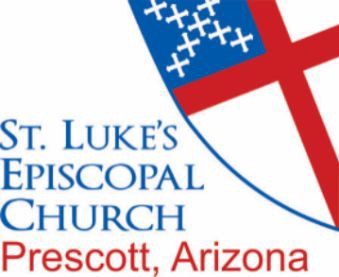 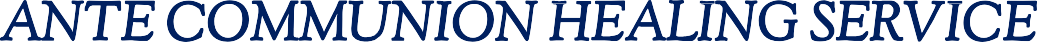                    First Wednesday after the EpiphanyOPENING SALUTATION      Blessed be God: father, Son, and Holy Spirit.   And blessed be his Kingdom, now and for ever.  Amen.PENITENTIAL ORDER   If we say that we have no sin, we deceive ourselves, and the truth is not in us. But if we confess our sins, God, who is faithful and just, will forgive our sins and cleanse us from all unrighteousness.	1 John 1:8,9The Deacon or Celebrant then says:  Let us confess our sins against God and our neighbor.Silence may be kept.Minister and People   Most merciful God, we confess that we have sinned against you in thought, word, and deed, by what we have done, and by what we have left undone. We have not loved you with our whole heart; we have not loved our neighbors as ourselves. We are truly sorry and we humbly repent. For the sake of your Son Jesus Christ, have mercy on us and forgive us; that we may delight in your will, and walk in your ways, to the glory of your Name.  Amen.The Bishop when present, or the Priest, stands and says: Almighty God have mercy on you, forgive you all your sins through our Lord Jesus Christ, strengthen you in all goodness, and by the power of the Holy Spirit keep you in eternal life.  Amen.Lord, have mercy.Christ, have mercyLord, have mercyTHE COLLECT OF THE DAY The Lord be with you.  And also with you.Keep us steadfast, Lord God, in that true faith that we professed at our baptism; that, like your servant Hilary of Poitiers, we may rejoice in having you for our Father, and may abide in your Son, in the fellowship of the Holy Spirit; for you live and reign for ever and ever as one God in Trinity of Persons. Amen.FIRST READING:  1 John 2:18-25A Reading from the First Book of JohnChildren, it is the last hour! As you have heard that antichrist is coming, so now many antichrists have come. From this we know that it is the last hour. They went out from us, but they did not belong to us; for if they had belonged to us, they would have remained with us. But by going out they made it plain that none of them belongs to us. But you have been anointed by the Holy One, and all of you have knowledge. I write to you, not because you do not know the truth, but because you know it, and you know that no lie comes from the truth. Who is the liar but the one who denies that Jesus is the Christ? This is the antichrist, the one who denies the Father and the Son. No one who denies the Son has the Father; everyone who confesses the Son has the Father also. Let what you heard from the beginning abide in you. If what you heard from the beginning abides in you, then you will abide in the Son and in the Father. And this is what he has promised us, eternal life.The Word of the Lord.  Thanks be to God.PSALM 119:97-104                Quomodo dilexi!97 Oh, how I love your law! all the day long it is in my mind.98 Your commandment has made me wiser than my enemies, and it is always with me.99 I have more understanding than all my teachers, for your decrees are my study.100 I am wiser than the elders, because I observe your commandments.101 I restrain my feet from every evil way, that I may keep your word.102 I do not shrink from your judgments, because you yourself have taught me.103 How sweet are your words to my taste! they are sweeter than honey to my mouth.104 Through your commandments I gain understanding; therefore I hate every lying way.Glory to the Father, and to the Son, and to the Holy Spirit: as it was in the beginning, is now, and will be for ever.  Amen.THE GOSPEL:  Luke 15:1-7The Holy Gospel of Our Lord Jesus Christ According to Luke  Glory to you, Lord Christ. All the tax collectors and sinners were coming near to listen to Jesus. And the Pharisees and the scribes were grumbling and saying, "This fellow welcomes sinners and eats with them."  So he told them this parable: "Which one of you, having a hundred sheep and losing one of them, does not leave the ninety-nine in the wilderness and go after the one that is lost until he finds it? When he has found it, he lays it on his shoulders and rejoices. And when he comes home, he calls together his friends and neighbors, saying to them, `Rejoice with me, for I have found my sheep that was lost.' Just so, I tell you, there will be more joy in heaven over one sinner who repents than over ninety-nine righteous persons who need no repentance."The Gospel of the Lord.  Praise to you, Lord Christ.HOMILYA LITANY OF HEALING Deacon: Let us name before God those for whom we offer our prayers.The People audibly name those for whom they are interceding.Lector: God the Father, your will for all people is health and salvation;  we praise you and thank you, O Lord.God the Son, you came that we might have life, and might have it more abundantly;    we praise you and thank you, O LordGod the Holy Spirit, you make our bodies the temple of your presence; we praise you and thank you, O Lord.Holy Trinity, one God, in you we live and move and have our being; we praise you and thank you, O Lord.                    Lord, grant your healing grace to all who are sick, injured, or disabled, that they may be made whole;  Hear us, O Lord of life.   Grant to all who seek your guidance, and to all who are lonely, anxious, or despondent, a knowledge of your will and an awareness of your presence:  Hear us, O Lord of life.                                        Mend broken relationships, and restore those in emotional distress to soundness of mind and serenity of spirit;  Hear us, O Lord of life.                                   Bless physicians, nurses, and all others who minister to the suffering, granting them wisdom and skill, sympathy and patience;   Hear us, O Lord of life.          Grant to the dying peace and a holy death, and uphold by the grace and consolation of your Holy Spirit those who are bereaved; Hear us, O Lord of life.   Restore to wholeness whatever is broken by human sin, in our lives, in our nation, and in the world; Hear us, O Lord of life.   You are the Lord who does wonders:  You have declared your power among the peoplesWith you, O Lord, is the well of life:  And in your light we see light.Hear us, O Lord of life:  Heal us, and make us whole.Let us pray. A period of silence follows. Heavenly Father, you have promised to hear what we ask in the Name of your Son: Accept and fulfill our petitions, we pray, not as we ask in our ignorance, nor as we deserve in our sinfulness, but as you know and love us in your Son Jesus Christ our Lord.  Amen.LAYING ON OF HANDS AND ANOINTING Savior of the world, by your cross and precious blood you have redeemed us.  Save us, and help us, we humbly beseech you, O Lord.O God, the source of all health: So fill our hearts with faith in your love, that with calm expectancy we may make room for your power to possess us, and gracefully accept your healing. Comfort and relieve all those for whom we pray, give your power of healing to those who minister to their needs, that they may be strengthened in their weakness and have confidence in your loving care; through Jesus Christ our Lord.  Amen.If you desire to receive the Laying on hands for yourself or on behalf of someone else, let us know.N., I lay my hands upon you in the Name of the Father, and of the Son, and of the Holy Spirit, beseeching our Lord Jesus Christ to sustain you with his presence, to drive away all sickness of body and spirit, and to give you that victory of life and peace which will enable you to serve him both now and evermore    THE PEACE The peace of the Lord be always with you.  And also with you.THE LORD’S PRAYER And now, filled by the Spirit we may pray, Our Father, who art in heaven, hallowed be thy Name, thy kingdom come, thy will be done, on earth as it is in heaven. Give us this day our daily bread. And forgive us our trespasses, as we forgive those who trespass against us. And lead us not into temptation, but deliver us from evil. For thine is the kingdom, and the power, and the glory, for ever and ever. Amen.A COLLECT FOR PEACE Almighty God, kindle, we pray, in every heart the true love of peace, and guide with your wisdom those who take counsel for the nations of the earth, that in tranquility your dominion may increase until the earth is filled with the knowledge of your love; through Jesus Christ our Lord, who lives and reigns with you, in the unity of the Holy Spirit, one God, now and forever.  Amen.              PRAYER FOR SPIRITUAL COMMUNION Let us pray, My Jesus, I believe that you are truly present in the Blessed Sacrament of the Altar. I love you above all things, and long for you in my soul. Since I cannot now receive you sacramentally, come at least spiritually into my heart. As though you have already come, I embrace you and unite myself entirely to you; never permit me to be separated from you. Amen. (St. Alphonsus de Liguori, 1696-1787)THE BLESSING   May the Sun of Righteousness shine upon you and scatter the darkness from before your path; and the blessing of God Almighty, the Father, the Son, and the Holy Spirit, be among you, and remain with you always. Amen.THE DISMISSAL  Go in peace to love and serve the Lord!  Thanks be to God!